LUYỆN TẬP CHUNG1. Tính nhẩm :    12 – 4 = .....               9 + 5 = ....             11 – 5 = ....    15 – 7 = ....                7 + 7 = ....               4 + 9 = ......    13 – 5 = .....               6 + 8 = ....              16 – 7 = .....2. Đặt tính rồi tính :a) 28 + 19                 b) 73 – 35               c) 100 -55  .................                 ................              ..................  .................                 ................              ..................  .................                 ................             ....................3. Tìm X:a) X + 18 = 62            b) X – 27 = 37            c) 30 – X = 6 ........................          ..........................          ....................... ........................          ..........................          .......................4. Con lợn to cân nặng 92kg, con lợn bé nhẹ hơn con lợn to 16kg. Hỏi con lợn bé cân nặng bao nhiêu ki-lô-gam ?Bài giải..............................................................................................................................................................................................................................................................................................................................5. Khoanh vào chữ đặt trước câu trả lời đúng :  Số hình chữ nhật có trong hình bên là :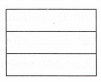 A. 3            B. 4           C. 5           D. 6